MODULO DI ISCRIZIONEAlcamo - 23 settembre 2022inviare via mail a fedirsegretari@gmail.comoppure compilare il modulo on line a questo link(https://docs.google.com/forms/d/e/1FAIpQLSc9u1Re8W42b6_meOOoLpaRqwN0VvRYzTvUbCFBL9ox8cUOww/viewform)Si chiede partecipare all’evento formativo sopra indicato e, a detto fine, si rimettono le informazioni segnate nel modulo che precede, dichiarandole veritiere, al contempo autorizzando al trattamento dei dati rimessi per le finalità riportate in MODALITÀ DI ADESIONE E REGOLAMENTO.Firma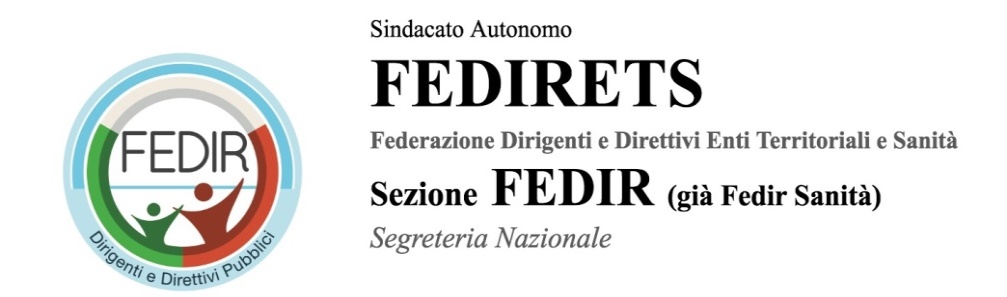 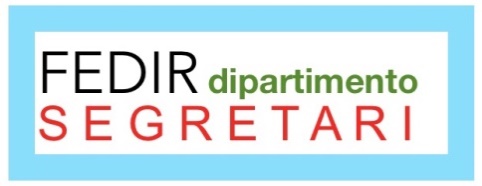 Ripensare l’organizzazione degli enti locali per garantire la tempestività dei pagamenti come previsto dal PNRRIl ruolo del segretario comunale -Ripensare l’organizzazione degli enti locali per garantire la tempestività dei pagamenti come previsto dal PNRRIl ruolo del segretario comunale -Ripensare l’organizzazione degli enti locali per garantire la tempestività dei pagamenti come previsto dal PNRRIl ruolo del segretario comunale -Ripensare l’organizzazione degli enti locali per garantire la tempestività dei pagamenti come previsto dal PNRRIl ruolo del segretario comunale -CognomeNomeEmailTelRuoloSede serv.Anagrafica tecnica(segnare la casella corrispondente)Anagrafica tecnica(segnare la casella corrispondente)Parteciperà ( barrare le caselle d’interesse )Parteciperà ( barrare le caselle d’interesse )Parteciperà ( barrare le caselle d’interesse )iscritto a Fediretsnon iscritto a Fediretsnon iscritto a FediretsTempestività dei pagamenti della PAProspettive di riforma del Sistema delle Autonomie localiTesto del quesito da porre alla docenza (max 10 righe)